ПОСТАНОВЛЕНИЯАдминистрации Муниципального образования«Джерокайское сельское поселение» от 15.09.2020г   № 26								а.Джерокай"Об установлении срока рассрочки оплаты приобретаемого имущества в отношении недвижимого имущества при реализации субъектами малого и среднего предпринимательства преимущественного права на его приобретение"В соответствии с Федеральным законом от 06.10.2003 N 131-ФЗ "Об общих принципах организации местного самоуправления в Российской Федерации", ст. 5 Федерального закона от 22.07.2008 N 159-ФЗ "Об особенностях отчуждения недвижимого имущества, находящегося в государственной или в муниципальной собственности и арендуемого субъектами малого и среднего предпринимательства, и о внесении изменений в отдельные законодательные акты Российской Федерации" администрация муниципального образования «Джерокайское сельское поселение»постановляет:1. Установить, что срок рассрочки оплаты недвижимого имущества, находящегося в муниципальной собственности и приобретаемого субъектами малого и среднего предпринимательства при реализации преимущественного права на приобретение арендуемого имущества, составляет 5 лет.2. Обнародовать настоящее постановление в районной газете "Заря" и разместить на официальном сайте администрации  муниципального образования «Джерокайское сельское поселение» в информационно-телекоммуникационной сети "Интернет".3. Настоящее постановление вступает в силу после его обнародования.4. Контроль за выполнением постановления возложить на специалиста 1 категории по земельно-имущественным отношениям, ЖКХ и благоустройству администрации муниципального образования «Джерокайское сельское поселение» Мирзова Р.А.Глава администрацииМО  «Джерокайское сельское поселение»                                                              Ю.Н. КагазежевАДЫГЭ РЕСПУБЛИКДжыракъые муниципальнэкъоджэ псэуп1э ч1ып1эмизэхэщап1э янароднэдепутатхэм я Совет385461 къ. Джыракъый,ур.Краснооктябрьск, 34аРЕСПУБЛИКА АДЫГЕЯСовет народных депутатовмуниципального образования«Джерокайскоесельское поселение»385461 а.Джерокай,Ул. Краснооктябрьская,34а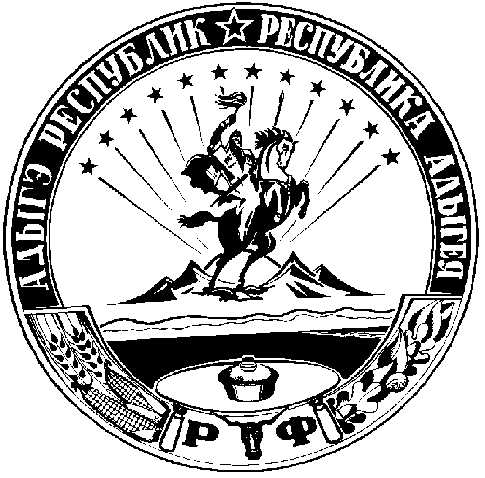 